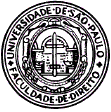 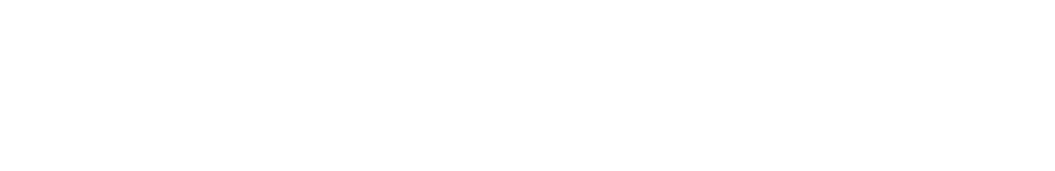 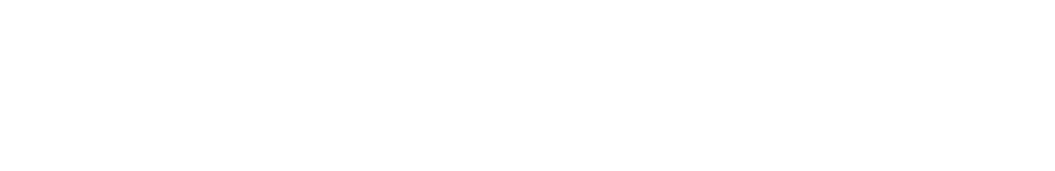 Curso: DIREITO ADMINISTRATIVO IProfessor: Marcos Augusto PerezSEMINÁRIO 5: Regime jurídico administrativo. Poder dever. Discricionariedade e vinculação. Poder normativo. Poder disciplinar. Poder hierárquico. Poder de Polícia.NOME DO ALUNO: ........................................................................................... NÚMERO USP: ...............................................................................................TURMA: ................................Leia os textos obrigatórios da semana e o excertos do STF e responda às questões abaixo descritas:Para o direito administrativo atual há relação entre função e poder administrativos? Explique.As decisões selecionadas do STF indicam duas formas de manifestação dos poderes da Administração: a vinculação e a discricionariedade. Comente o que caracteriza esses poderes, exemplificando com os excertos de jurisprudência do STF.A discricionariedade ou o exercício do “poder discricionário” afasta o controle jurisdicional das decisões administrativas?Leia o art. 84 da Constituição Federal e diga em que norma se fundamenta o poder regulamentar da Administração? Há regulamento autônomo no direito brasileiro?Estabeleça, em linhas gerais, a conexão entre o poder normativo da Administração Pública e o princípio da legalidade. Como se comportariam as agências reguladoras em função da reflexão feita sobre o poder normativo e a legalidade?Poder disciplinar, poder hierárquico e poder discricionário estão em alguma medida relacionados? Explique.